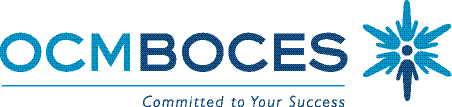 						Special Education CouncilOCM BOCESJanuary 10, 20199:00-11:00Main CampusCayuga Conference Room110 Elwood Davis RoadWhenWhatResultsWhoHow9:00-9:15SED UpdatesBOCES UpdatesInformation Rosanna GrundHeather Sweet, NYSEDPresentation9:15-10:00Visual Immersion System Information Lisa Miori-Dinneen, Assistant Superintendent for Special Services, Jackie Cullen and Andrea Benz –SLP’s  - Fayetteville-ManliusPresentation10:00-10:10BREAK NetworkingALL10:10-10:30Orenda Springs UpdateInformationBOCES Staff and StudentsPresentation 10:30-11:00Continuum RemindersPresentation Erica Morat, Regional Education Training SpecialistPresentation 